Publicado en  el 03/02/2016 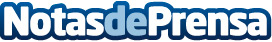 Sanidad pone en marcha un sistema para que pacientes con cáncer de Murcia puedan acceder a ensayos clínicos en hospitales de todo el paísEl proyecto desarrolla una web que comunica recursos con pacientes candidatos a recibir tratamientoDatos de contacto:Nota de prensa publicada en: https://www.notasdeprensa.es/sanidad-pone-en-marcha-un-sistema-para-que_1 Categorias: Murcia http://www.notasdeprensa.es